BROWN ACT UPDATEBy Academic Senate California Community CollegesFrom: ASCCC Communications <communications@ASCCC.ORG>
Sent: Thursday, September 9, 2021 10:51 AM
To: CURRICULUM@LISTSERV.CCCNEXT.NET <CURRICULUM@LISTSERV.CCCNEXT.NET>
Subject: ASCCC: Follow-up to Brown Act Update ** Email from External Sender **Dear Colleagues: The ASCCC is aware of concerns at local colleges regarding the potential ending of the Brown Act allowances that the governor created with his executive order N29-20 at the start of the pandemic last spring.  We have been in conversations with the Chancellor’s Office, including the Chancellor's Office legal counsel, as well as legislators and the governor’s office, about the need to extend these exceptions.  There is legislation moving through the process (AB 361; Robert Rivas, 2021, as of 3 September 2021) that would allow the current allowances to be maintained during a declared state of emergency.  This bill was amended to go into effect immediately if signed.  We will continue to update the field as more information becomes available, but please know that your concerns are being heard and conveyed to the administration and the Chancellor’s Office. Please feel free to reach out to us at info@asccc.org if you have any additional questions. You can also request a local senate visit by completing the form here: https://asccc.org/contact/request-services. Thanks and best wishes for the fall term, Dolores Davison  President, Academic Senate for California Community Colleges (ASCCC) ASCCC Communications 
Academic Senate for California Community Colleges
One Capitol Mall, Suite 230, Sacramento, CA 95814
phone: 916.445.4753  fax: 916.323.9867 
www.asccc.org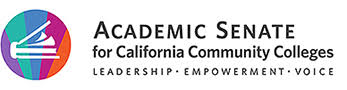 ***Effective Wednesday March 18, 2020, Academic Senate Employees will be working from remote home offices.  We ask for your patience during this transition.  Please stay safe and well!